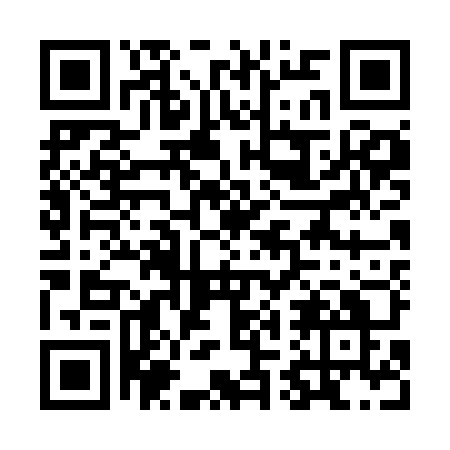 Prayer times for Yeongcheon, South KoreaMon 1 Apr 2024 - Tue 30 Apr 2024High Latitude Method: NonePrayer Calculation Method: Muslim World LeagueAsar Calculation Method: ShafiPrayer times provided by https://www.salahtimes.comDateDayFajrSunriseDhuhrAsrMaghribIsha1Mon4:436:1112:284:026:468:082Tue4:426:0912:284:026:478:093Wed4:406:0812:284:026:488:104Thu4:396:0612:274:036:498:115Fri4:376:0512:274:036:498:126Sat4:356:0412:274:036:508:137Sun4:346:0212:264:036:518:148Mon4:326:0112:264:036:528:159Tue4:315:5912:264:046:538:1610Wed4:295:5812:264:046:548:1711Thu4:275:5712:254:046:558:1912Fri4:265:5512:254:046:558:2013Sat4:245:5412:254:046:568:2114Sun4:225:5312:254:046:578:2215Mon4:215:5112:244:056:588:2316Tue4:195:5012:244:056:598:2417Wed4:185:4912:244:057:008:2518Thu4:165:4712:244:057:008:2619Fri4:155:4612:234:057:018:2720Sat4:135:4512:234:057:028:2821Sun4:115:4412:234:057:038:3022Mon4:105:4212:234:067:048:3123Tue4:085:4112:234:067:058:3224Wed4:075:4012:224:067:058:3325Thu4:055:3912:224:067:068:3426Fri4:045:3712:224:067:078:3527Sat4:025:3612:224:067:088:3628Sun4:015:3512:224:067:098:3829Mon3:595:3412:224:067:108:3930Tue3:585:3312:214:077:118:40